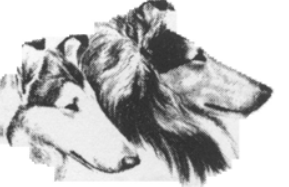 COLLIE CLUB 			OF AMERICA		CERTIFICATE OF APPRECIATION					Nomination Form NomineeNominee is submitted by:(Give position, phone number, e-mail address.)Please describe why this person should be recognized with this nomination:Please include a non-returnable photograph of the nominee.(Label photograph(s) with nominee’s name. If applicable, include the name and date of the event pictured. Send by email.)Send completed nomination form and checklist items to.Nancy Anstruther – (403) 227-4807 – (Canada) tallywood@telus.netCHECKLIST:  Only complete nominations will be considered.  Please include:Photograph of nominated individual. (Send by email)Description of the contribution to the Collie Club of America that this individual shared. (250 words or less)Application form with nominee’s and submitter’s names and contact information.